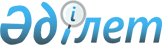 Об утверждении Соглашения между Правительством Республики Казахстан и Правительством Республики Таджикистан о сотрудничестве в области технической защиты информацииПостановление Правительства Республики Казахстан от 15 января 2016 года № 16      Правительство Республики Казахстан ПОСТАНОВЛЯЕТ:



      1. Утвердить прилагаемое Соглашение между Правительством Республики Казахстан и Правительством Республики Таджикистан о сотрудничестве в области технической защиты информации, совершенное в Душанбе 14 сентября 2015 года.



      2. Настоящее постановление вводится в действие со дня его подписания.      Премьер-Министр

      Республики Казахстан                    К. МасимовУтверждено         

постановлением Правительства

Республики Казахстан   

от 15 января 2016 года № 16 

СОГЛАШЕНИЕ

между Правительством Республики Казахстан и Правительством

Республики Таджикистан о сотрудничестве в области

технической защиты информацииВступило в силу 12 марта 2016 года -

Бюллетень международных договоров РК 2016 г., № 3, ст. 45      Правительство Республики Казахстан и Правительство Республики Таджикистан, в дальнейшем именуемые Сторонами,

      руководствуясь положениями Соглашения между Правительством Республики Казахстан и Правительством Республики Таджикистан о взаимной защите секретной информации от 4 мая 2006 года,

      сознавая, что не урегулированность отношений в области технической защиты информации с ограниченным доступом, в частности, путем предотвращения утечки информации по техническим каналам, несанкционированного доступа к ней, нарушения ее целостности или блокирования, может нанести ущерб государствам Сторон, согласились о нижеследующем: 

Статья 1      В настоящем Соглашении указанные ниже термины употребляются в следующих значениях:



      «координирующий орган» – государственный орган, на который возлагается ответственность за общий контроль и реализацию положений настоящего Соглашения в государствах Сторон;



      «уполномоченный орган» – государственный орган или организация, которые в соответствии с национальными законодательствами государств Сторон уполномочены обеспечивать техническую защиту информации;



      «техническая защита информации» – комплекс мероприятий по предотвращению утечки информации по техническим каналам, несанкционированного доступа к ней, предупреждению воздействий с целью разрушения (уничтожения) или искажения информации в процессе ее создания, хранения, обработки, передачи или блокирования доступа к ней;



      «средства защиты информации» – технические, криптографические, программные и другие средства, вещества или материалы, предназначенные или используемые для защиты информации, средства, в которых они реализованы, а также средства контроля эффективности защиты информации;



      «информация с ограниченным доступом» – документированная информация, право доступа к которой ограничено в соответствии с национальными законодательствами государств Сторон.  

Статья 2      Стороны сотрудничают в области технической защиты информации на основе взаимного уважения, равенства Сторон, их интересов и признания права в области национальной безопасности.

      Вопросы, не урегулированные настоящим Соглашением, а также международными договорами, участниками которых являются государства Сторон, будут решаться в соответствии с национальным законодательством государств Сторон. 

Статья 3      Каждая из Сторон принимает необходимые меры по обеспечению защиты информации с ограниченным доступом, переданной ей другой Стороной, в соответствии с национальным законодательством своего государства.

      Стороны обязуются не передавать информацию с ограниченным доступом другим государствам, юридическим и физическим лицам, третьим сторонам без письменного согласия Стороны, от которой эта информация получена. 

Статья 4      Стороны в соответствии с национальными законодательствами своих государств определяют координирующие и уполномоченные органы, о чем уведомляют друг друга по дипломатическим каналам в течение тридцати дней с даты вступления в силу настоящего Соглашения.

      В случае изменений координирующих и/или уполномоченных органов государств Сторон, Стороны своевременно уведомляют друг друга об этом по дипломатическим каналам. 

Статья 5      Стороны проводят консультации и обмениваются опытом работы по совершенствованию обеспечения технической защиты информации с ограниченным доступом, созданию и гармонизации национальных систем стандартизации, метрологии, сертификации, лицензирования и страхования в части технической защиты информации, формированию единой терминологии в этой сфере.

      Стороны проводят переговоры (консультации) по созданию соответствующих рабочих групп с целью решения вопросов, вытекающих из положений настоящего Соглашения. 

Статья 6      Стороны осуществляют сотрудничество в следующих областях:

      разработка и использование нормативно-методических документов и нормативных правовых актов в области технической защиты информации;

      подготовка, использование и повышение квалификации кадров на основе согласованных квалификационных требований к выпускникам соответствующих высших учебных заведений, специалистам по технической защите информации;

      разработка, производство, поставка научно-технической продукции и средств защиты информации и их использование;

      предоставление услуг по вопросам технической защиты информации;

      проведение совместных конференций, симпозиумов и выставок в области технической защиты информации;

      обмен информацией о новых методах и средствах технической защиты информации;

      обмен опытом в вопросах проведения специальных исследований и обследованию режимных помещений. 

Статья 7      Документы об образовании и квалификации специалистов в области технической защиты информации, выданные в государствах Сторон, признаются Сторонами в соответствии с национальным законодательством принимающего государства. 

Статья 8      Финансирование мероприятий, проводимых в рамках настоящего Соглашения, осуществляется Сторонами в порядке и на условиях, предусмотренных национальными законодательствами государств Сторон. 

Статья 9      Споры и разногласия по толкованию или применению положений настоящего Соглашения решаются путем переговоров или консультаций между Сторонами.

      При решении спорных вопросов Стороны продолжают выполнять свои обязательства в соответствии с положениями настоящего Соглашения. 

Статья 10      По взаимному согласию Сторон в настоящее Соглашение могут вноситься изменения и дополнения, оформляемые отдельными протоколами, являющимися неотъемлемыми частями настоящего Соглашения, вступающими в силу в порядке, предусмотренном статьей 11 настоящего Соглашения. 

Статья 11      Настоящее Соглашение заключается на неопределенный срок и вступает в силу по истечении тридцати дней с даты получения последнего письменного уведомления по дипломатическим каналам о выполнении Сторонами внутригосударственных процедур, необходимых для его вступления в силу.

      Каждая из Сторон может прекратить действие настоящего Соглашения путем направления другой Стороне по дипломатическим каналам письменного уведомления о таком своем намерении.

      В таком случае настоящее Соглашение прекращает свое действие по истечении шести месяцев с даты получения соответствующего уведомления.

      Прекращение действия настоящего Соглашения не является основанием для прекращения реализации договоров и контрактов, подписанных в рамках настоящего Соглашения в период его действия, если Стороны не договорились об ином.

      Совершено в городе Душанбе 14 сентября 2015 года в двух экземплярах, каждый на казахском, таджикском и русском языках, причем все тексты имеют одинаковую силу.

      В случае расхождений при толковании положений настоящего Соглашения Стороны обращаются к тексту на русском языке.
					© 2012. РГП на ПХВ «Институт законодательства и правовой информации Республики Казахстан» Министерства юстиции Республики Казахстан
				За Правительство Республики КазахстанЗа Правительство Республики Таджикистан